Publicado en  el 11/02/2015 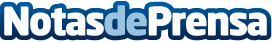 Inforpress abre oficinas en Washington D.C. y en BruselasDatos de contacto:Nota de prensa publicada en: https://www.notasdeprensa.es/inforpress-abre-oficinas-en-washington-d-c-y_1 Categorias: Comunicación Recursos humanos Oficinas http://www.notasdeprensa.es